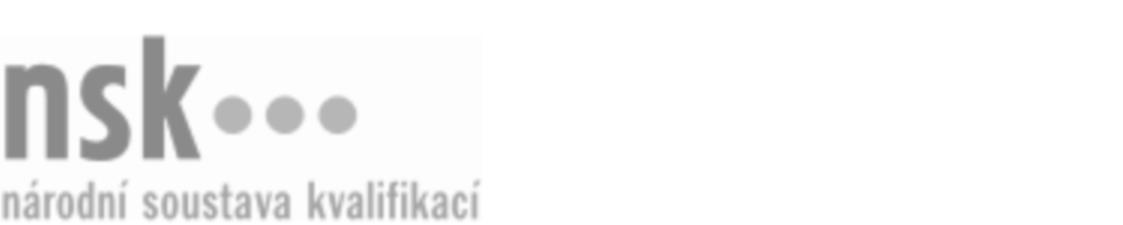 Kvalifikační standardKvalifikační standardKvalifikační standardKvalifikační standardKvalifikační standardKvalifikační standardKvalifikační standardKvalifikační standardTechnik/technička BOZP (kód: 39-004-M) Technik/technička BOZP (kód: 39-004-M) Technik/technička BOZP (kód: 39-004-M) Technik/technička BOZP (kód: 39-004-M) Technik/technička BOZP (kód: 39-004-M) Technik/technička BOZP (kód: 39-004-M) Technik/technička BOZP (kód: 39-004-M) Autorizující orgán:Ministerstvo práce a sociálních věcíMinisterstvo práce a sociálních věcíMinisterstvo práce a sociálních věcíMinisterstvo práce a sociálních věcíMinisterstvo práce a sociálních věcíMinisterstvo práce a sociálních věcíMinisterstvo práce a sociálních věcíMinisterstvo práce a sociálních věcíMinisterstvo práce a sociálních věcíMinisterstvo práce a sociálních věcíMinisterstvo práce a sociálních věcíMinisterstvo práce a sociálních věcíSkupina oborů:Speciální a interdisciplinární obory (kód: 39)Speciální a interdisciplinární obory (kód: 39)Speciální a interdisciplinární obory (kód: 39)Speciální a interdisciplinární obory (kód: 39)Speciální a interdisciplinární obory (kód: 39)Speciální a interdisciplinární obory (kód: 39)Týká se povolání:Technik BOZPTechnik BOZPTechnik BOZPTechnik BOZPTechnik BOZPTechnik BOZPTechnik BOZPTechnik BOZPTechnik BOZPTechnik BOZPTechnik BOZPTechnik BOZPKvalifikační úroveň NSK - EQF:444444Odborná způsobilostOdborná způsobilostOdborná způsobilostOdborná způsobilostOdborná způsobilostOdborná způsobilostOdborná způsobilostNázevNázevNázevNázevNázevÚroveňÚroveňOrientace v základních právních předpisech a technických normách v oblasti BOZPOrientace v základních právních předpisech a technických normách v oblasti BOZPOrientace v základních právních předpisech a technických normách v oblasti BOZPOrientace v základních právních předpisech a technických normách v oblasti BOZPOrientace v základních právních předpisech a technických normách v oblasti BOZP44Vedení dokumentace o preventivních prohlídkách na pracovištíchVedení dokumentace o preventivních prohlídkách na pracovištíchVedení dokumentace o preventivních prohlídkách na pracovištíchVedení dokumentace o preventivních prohlídkách na pracovištíchVedení dokumentace o preventivních prohlídkách na pracovištích44Provádění zápisů do knihy úrazů a vyplňování záznamů o pracovních úrazechProvádění zápisů do knihy úrazů a vyplňování záznamů o pracovních úrazechProvádění zápisů do knihy úrazů a vyplňování záznamů o pracovních úrazechProvádění zápisů do knihy úrazů a vyplňování záznamů o pracovních úrazechProvádění zápisů do knihy úrazů a vyplňování záznamů o pracovních úrazech44Zařazování prací do kategorií pro konkrétní pracoviště zaměstnavatele ve spolupráci s orgánem ochrany veřejného zdravíZařazování prací do kategorií pro konkrétní pracoviště zaměstnavatele ve spolupráci s orgánem ochrany veřejného zdravíZařazování prací do kategorií pro konkrétní pracoviště zaměstnavatele ve spolupráci s orgánem ochrany veřejného zdravíZařazování prací do kategorií pro konkrétní pracoviště zaměstnavatele ve spolupráci s orgánem ochrany veřejného zdravíZařazování prací do kategorií pro konkrétní pracoviště zaměstnavatele ve spolupráci s orgánem ochrany veřejného zdraví44Školení zaměstnanců v oblasti BOZPŠkolení zaměstnanců v oblasti BOZPŠkolení zaměstnanců v oblasti BOZPŠkolení zaměstnanců v oblasti BOZPŠkolení zaměstnanců v oblasti BOZP44Vyhledávání a hodnocení rizik v oblasti BOZP a navrhování opatření k jejich minimalizaciVyhledávání a hodnocení rizik v oblasti BOZP a navrhování opatření k jejich minimalizaciVyhledávání a hodnocení rizik v oblasti BOZP a navrhování opatření k jejich minimalizaciVyhledávání a hodnocení rizik v oblasti BOZP a navrhování opatření k jejich minimalizaciVyhledávání a hodnocení rizik v oblasti BOZP a navrhování opatření k jejich minimalizaci44Vedení dokumentace BOZPVedení dokumentace BOZPVedení dokumentace BOZPVedení dokumentace BOZPVedení dokumentace BOZP44Technik/technička BOZP,  29.03.2024 2:42:12Technik/technička BOZP,  29.03.2024 2:42:12Technik/technička BOZP,  29.03.2024 2:42:12Technik/technička BOZP,  29.03.2024 2:42:12Strana 1 z 2Strana 1 z 2Kvalifikační standardKvalifikační standardKvalifikační standardKvalifikační standardKvalifikační standardKvalifikační standardKvalifikační standardKvalifikační standardPlatnost standarduPlatnost standarduPlatnost standarduPlatnost standarduPlatnost standarduPlatnost standarduPlatnost standarduStandard je platný od: 19.06.2020Standard je platný od: 19.06.2020Standard je platný od: 19.06.2020Standard je platný od: 19.06.2020Standard je platný od: 19.06.2020Standard je platný od: 19.06.2020Standard je platný od: 19.06.2020Technik/technička BOZP,  29.03.2024 2:42:12Technik/technička BOZP,  29.03.2024 2:42:12Technik/technička BOZP,  29.03.2024 2:42:12Technik/technička BOZP,  29.03.2024 2:42:12Strana 2 z 2Strana 2 z 2